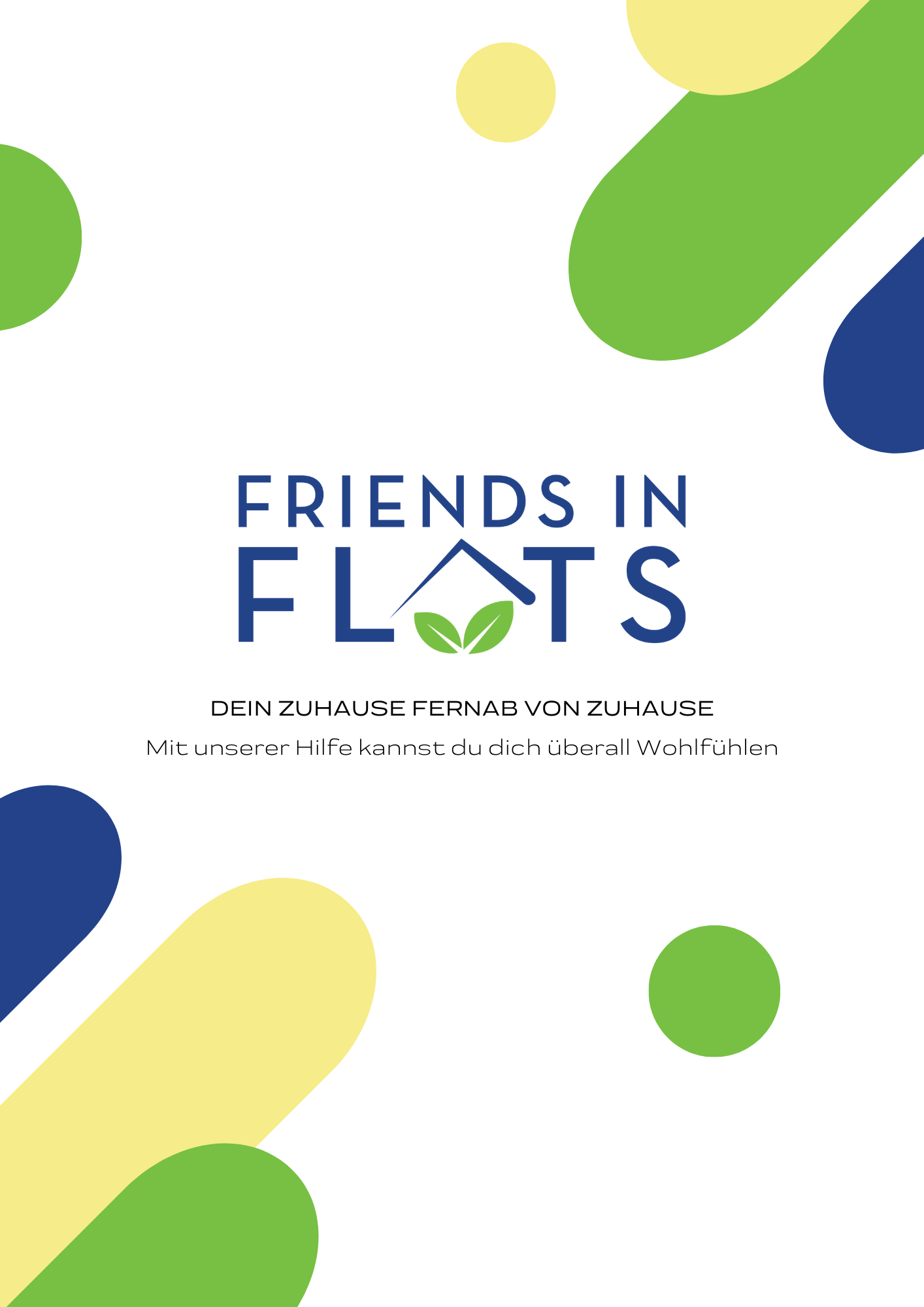 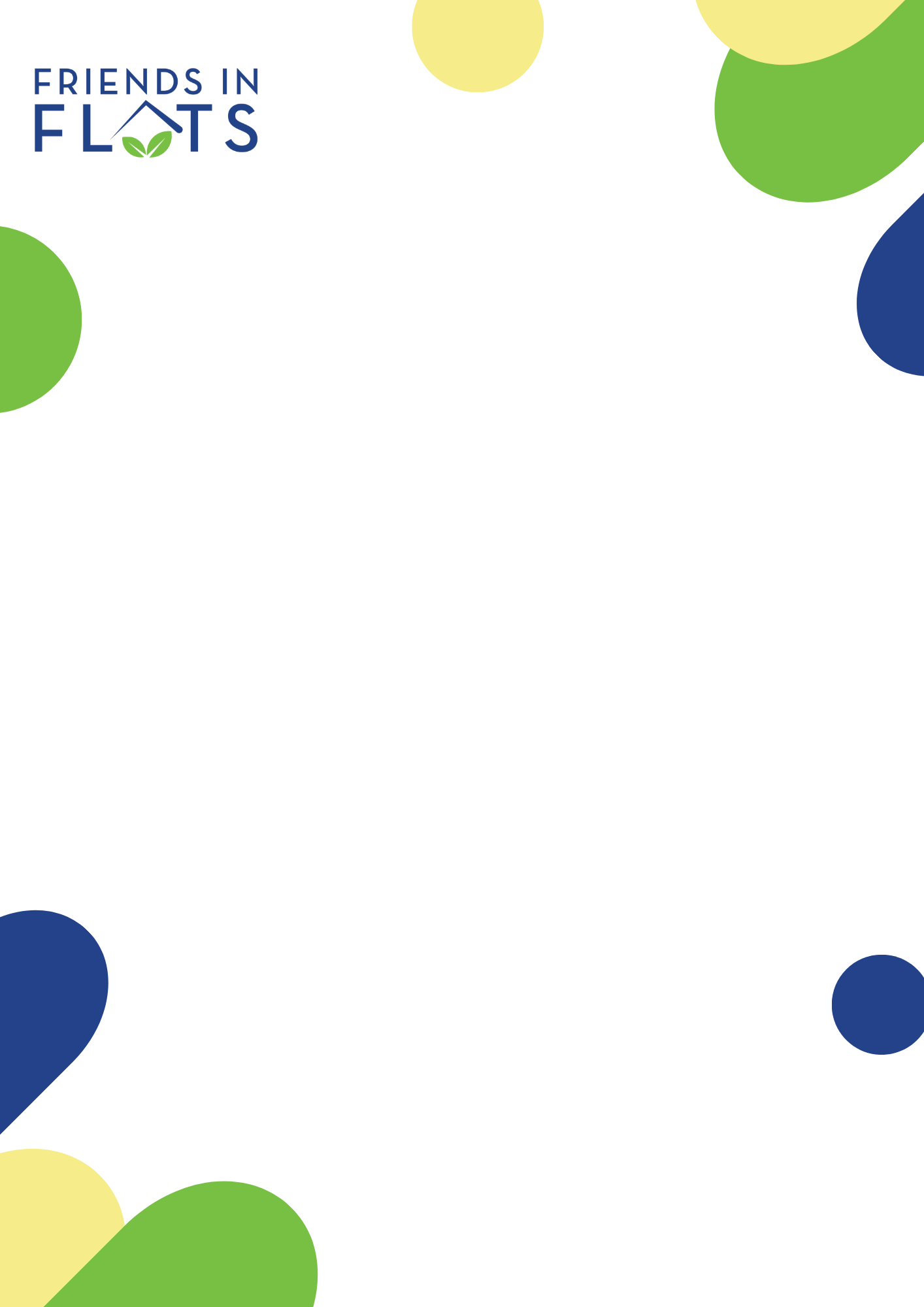 MietanbotName des Anbieters: Max KreutzerDerzeitige Adresse des Anbieters: Email des Anbieters: Tel. des Anbieters: Der Anbieter, erstellt  am 2023-10-17 das verbindliche Anbot, den Bestandsgegenstand 2 Schusswallgasse 2 ab 2023-10-19 zu mieten und bleibt mit diesem Anbot bis zum 2024-04-16 im Wort. Der monatliche Mietzins beträgt 430 EUR inklusive MwSt.Kosten für Heizung, Strom, Gas, WLAN sind nicht im Mietzins enthalten. Der Anbieter verpflichtet sich, den Mietgegenstand auf eigene Kosten im ursprünglichen und sanierten Zustand zu erhalten.Als Kaution sind 1290.0 vereinbart die auf das, im Mietvertrag vereinbarte Konto einzuzahlen sind.  Die Kaution wird nach ordnungsgemäßer Rückgabe der Wohnung und Erledigung aller vom Anbieter zu erfüllenden Verpflichtungen zurückbezahlt.Unterschrift des Anbieters:
………………………………………….